Администрация города Курска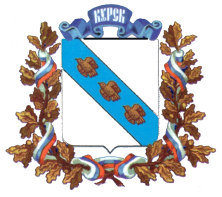 Управление культуры города КурскаПРИКАЗ     09.01.2020г.             							№    06 /06/-рО внесении измененийв приказ от 30.12.2019 №212/06-рВ связи с вступлением в силу Федеральных стандартов бухгалтерского учета для организаций государственного сектора,  утвержденных приказами Минфина России от 29.06.2018 №145н "Долгосрочные договоры", от 28.02.2018 №34н "Непроизведенные активы", приказываю:	1. В приложении к приказу "Об учетной политике" от 30.12.2019 №212/06-р пункт 2.1 Раздела 2 "Общие принципы ведения бухгалтерского учета"  изложить в новой редакции: " Ведение бухгалтерского учета в управлении культуры города Курска осуществляется в соответствии с Федеральным законом  от 6 декабря 2011г. №402-ФЗ «О бухгалтерском учете», Приказом Минфина РФ от 01.12.2010  №157н, приказом Минфина России от 06.12.2010 №162н, приказом Минфина  от 30.03.2015г. №52н, Приказом Минфина России от 31.12.2016г. №256н " Об утверждении федерального стандарта бухгалтерского учета для организаций государственного сектора "Концептуальные основы бухгалтерского учета и отчетности организаций государственного сектора", Приказом Минфина России от 31.12.2016г. №257н "Об утверждении федерального стандарта бухгалтерского учета для организации государственного сектора "Основные средства", Приказом Минфина России от 31.12.2016г. №258н "Об утверждении федерального стандарта бухгалтерского учета для организаций государственного сектора "Аренда", Приказом Минфина России от 31.12.2016г. №259н "Об утверждении федерального стандарта бухгалтерского учета для организаций государственного сектора  "Обесценение активов", Приказом Минфина России от 31.12.2016г. №260н "Об утверждении федерального стандарта бухгалтерского учета для организаций государственного сектора "Представление бухгалтерской (финансовой) отчетности", Федеральным стандартом бухгалтерского учета для организаций государственного сектора "Доходы", утвержденный Приказом Минфина России от 27.02.2018г. №32н, Федеральным стандартом бухгалтерского  учета для организаций государственного сектора "Учетная политика, оценочные значения и ошибки", утвержденный Приказом Минфина России от 30.12.2017г. №274н, Федеральным стандартом бухгалтерского учета для организаций государственного  сектора "События после отчетной даты", утвержденный Приказом  Минфина России от 30.12.2017г. №275н, Федеральным стандартом бухгалтерского учета для организаций государственного сектора "Отчет о движении денежных средств", утвержденный Приказом Минфина России от 30.12.2017г. №278н, Федеральным стандартом бухгалтерского учета для организаций государственного  сектора "Резервы. Раскрытие информации об условных обязательствах и условных активах", утвержденный Приказом  Минфина России от 30.05.2018г. №124н,  Федеральным стандартом бухгалтерского учета для организаций государственного  сектора "Запасы", утвержденный Приказом  Минфина России от 07.12.2018г. №256н, Федеральным стандартом бухгалтерского учета для организаций государственного  сектора "Бюджетная информация в бухгалтерской  (финансовой) отчетности", утвержденный Приказом  Минфина России от 28.02.2018г. №37н, Федеральным стандартом бухгалтерского учета для организаций государственного сектора "Долгосрочные договоры", утвержденный Приказом Минфина России от 29.06.2018 №145н, Федеральным стандартом бухгалтерского учета для организаций государственного сектора "Непроизведенные активы", утвержденный Приказом   Минфина России от 28.02.2018 №34н,  Приказом  Минфина России от 28.12.2010 №191н "Об утверждении Инструкции о порядке составления и  представления годовой, квартальной и месячной отчетности об исполнении  бюджетов бюджетной  системы Российской Федерации"  и иными нормативно- правовыми актами, регулирующими вопросы бухгалтерского учета."	2. Ответственность за исполнение настоящего приказа возложить на заместителя начальника управления - начальника отдела экономики и  финансов Лузину Татьяну Юрьевну.	3. Настоящий приказ вступает в силу со дня его подписания.Начальник  управления			        	                         		И.А.Мазаева